Leçon 1.2	 Devoirs 2			Nom ___________________________________A.  Le Vocabulaire: Write a conversation where two people ask each other how they're doing and give their answers according to the pictures.  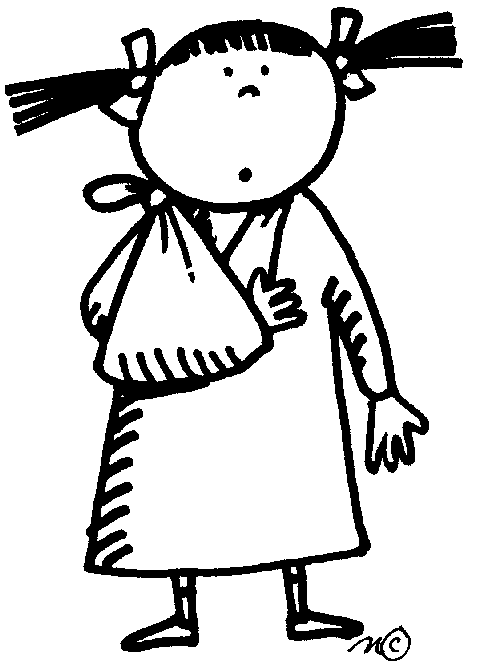 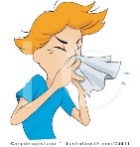 Person 1:  Bonjour, ça-va ?Person 2:  Non, ça ne va pas, j'ai une rhume.  Et toi? Person 1:  Non, ça ne va pas, je me suis cassé le bras.  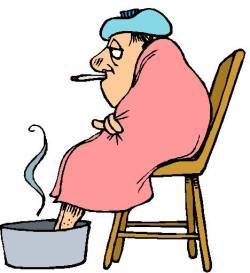 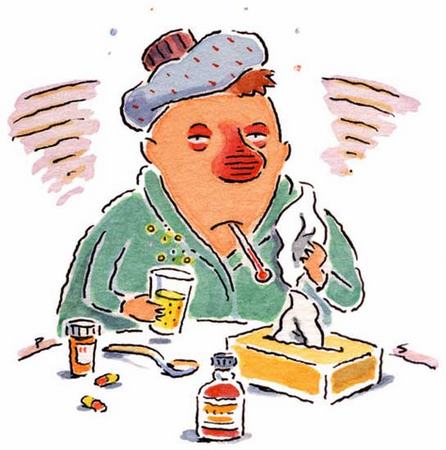 1.  Person 1 ___________________________________________     Person 2 ___________________________________________     Person 1 ___________________________________________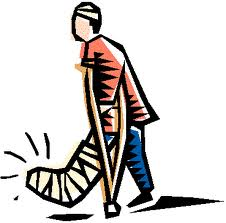 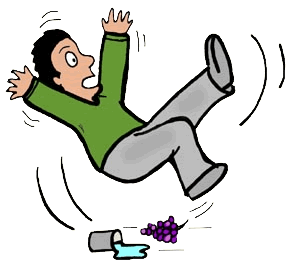 						2.  Person 1 ________________________________________     				     		     Person 2 ________________________________________    				                        Person 1 ________________________________________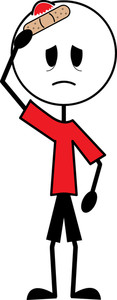 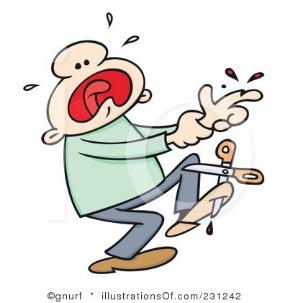 3.  Person 1 __________________________________________      Person 2 __________________________________________     Person 1 __________________________________________B. L’Imparfait: For each of the following pictures, say what was going on using the imparfait and je.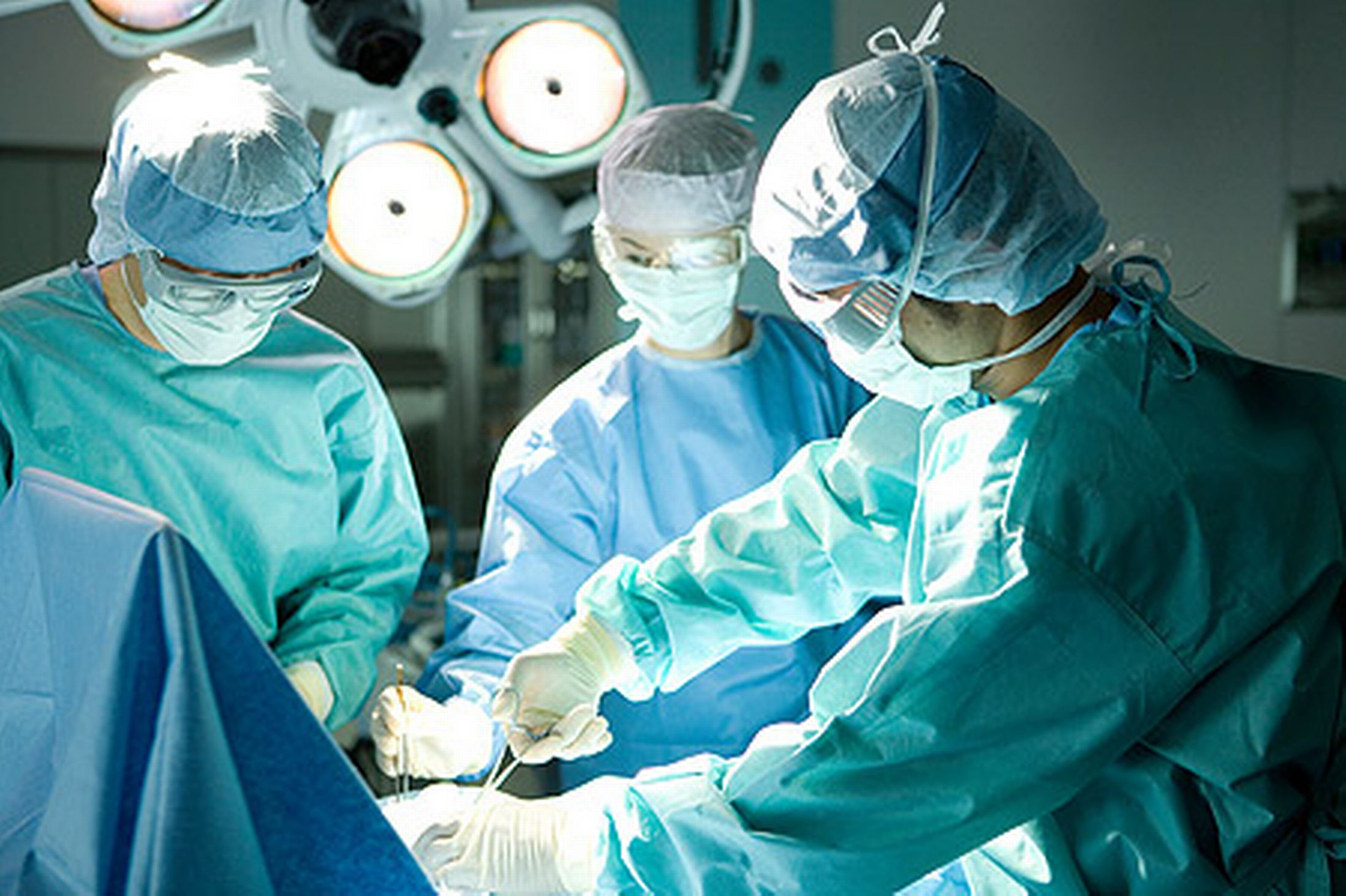 _______________________________________________________________________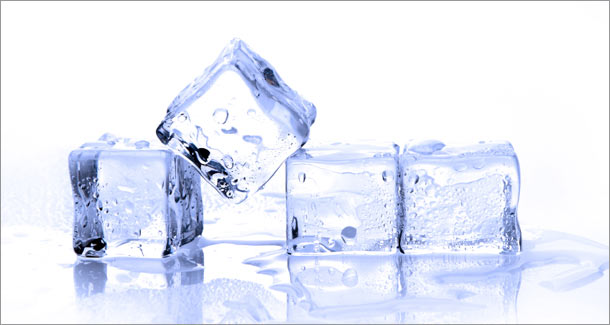 			________________________________________________________________________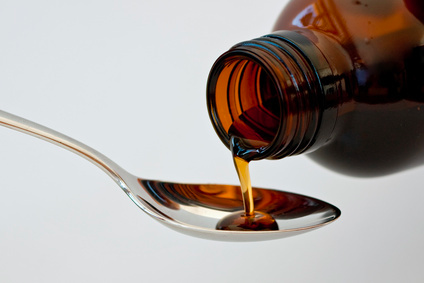 _____________________________________________________________________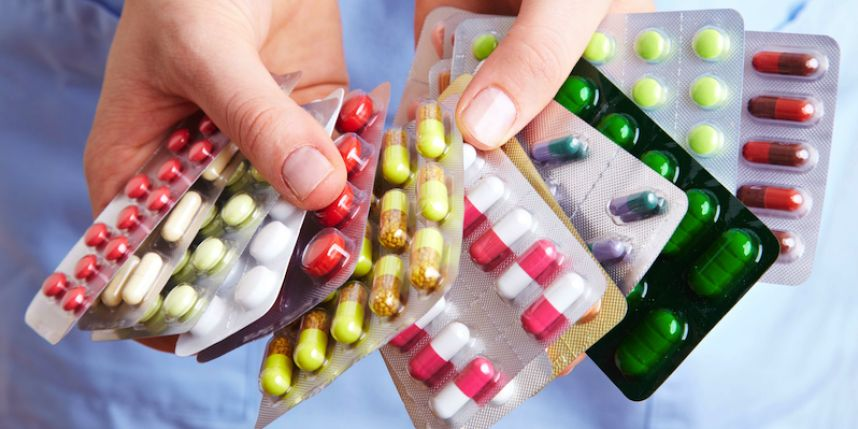 			________________________________________________________________________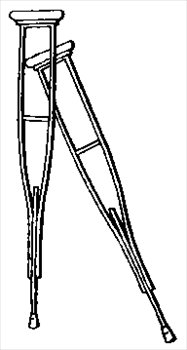 ____________________________________________________________________________			________________________________________________________________________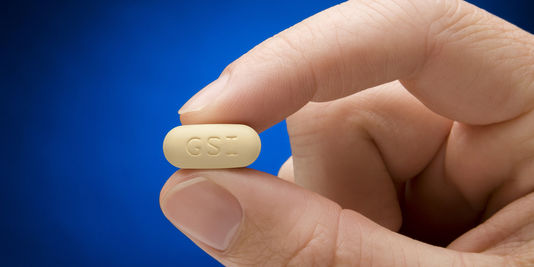 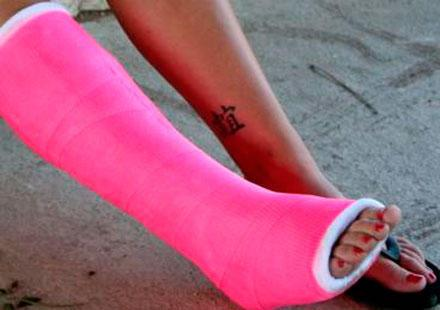 ___________________________________________________________________________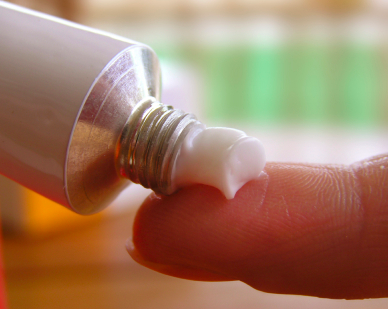 __________________________________________________________________________________________C. L’Imparfait: Use the imparfait and a variety of verbs to say what people at your house were doing last night at 9:00pm.Ex. Hier soir, à 21h00, mon père dormait.____________________________________________________________________________________________________________________________________________________________________________________________________________________________________________________________________________________________________________________________________________________________________________________________________________________________________________________________________________________________________________________________________________________________